URRICULUM             I ITAE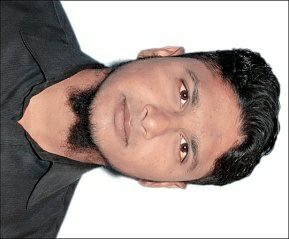 KASHIF  Kashif.380211@2freemail.com OBJECTIVEAim to work in prestigious organization, it selected I am willing to offer my experience and positive outlook, I am likable, aggressive, I am capable of facing challenges, Working hard and undertaking tasks to accomplish.PERSONAL INFORMATIONDate of Birth 			:	10-Oct-1989Religion			:	Islam Nationality			:	Pakistani Marital Status		:	SingleQUALIFICATIONB.TECH Pass in Mechanical Technology from Indus University  Gulshan Iqbal, Karachi 2014. Diploma of Associate Engineering in Mechanical Technology from Govt. College of Technology SITE. Karachi (1st Div) 2011.Matric in Science Group (Grade A)  2008.TECHNICAL SKILLS & COMPETENCE  PRO-E (not in practice) AUTO CAD (not in practice)M.S OfficeMs Windows (98, XP, Vista, Seven “7”)Internet (Browsing, E-mailing & Chatting)Hardware & NetworkingADDITIONAL SKILLSA dept to working under pressure in a challenging environment.A highly motivated and effective team player and a good observer.Responsible, focused and hardworking. EXPERIENCE  2016 Jan to 2018 March.Currently I am working as a Quality Supervisor  in Q.C & Q.A dept. for Tecnopack Group Of Companies.  Job Descriptions and Responsibilities:Check Sheets & Documentations.Lead Final Inspection Dept.Aluminium Parts,Sheet Metal Parts,Forging Parts.Dispatch Dept.(e.g. 37 Automotive parts for HONDA  and also vender of SUZUKI,GHAZI TRACTOR, MILLAT TRACTOR & SSGC PAKISTAN). 2013 July to 2015I was working as a Executive Officer  in Quality Assurance Dept. for                Super Tech Auto Parts Pvt. Ltd. Co.Job Descriptions and Responsibilities:PRO-E (Automotives Parts designing & drawings)Quality controlling  & Assuring.Implementation on 5S.Parts Inspection of Aluminium Parts,Sheet Metal Parts,Forging Parts.Check Sheets & Documentations.Calibration of measuring instruments. Defect Analyzing.P.D.I (Pre-Delivery Inspection).(VENDER of  Honda, Suzuki and Chinese motor cycles companies)2011 Oct to 2013 MayI was working as a Production Supervisor  in C.N.C department for                Faraz Industries Pvt Ltd. Job Description & Responsibilities:OIL PUMP SECTIONPerformed C.N.C machining center C.N.C lathe, Production, dies & mould machining on C.N.C.Inspection of samples supplied by vendors (outsourced for tooling development) for both dimensional & functional characteristics.Performed Inspection & testing activities on new products & components developed In-house.Calibration of measuring instruments.LANGUAGES Urdu & EnglishREFERENCESTo be gladly furnished upon request.